Name:____________________________Date:_______________Time:____________Partner's Name: ________________________Course:_________________
______________________________________________________________________
Specific Heat and Latent Heat

Purpose: To determine the specific heat of metals and the latent heat of fusion of ice by the method of calorimetry.A. Specific HeatApparatus: Calorimeter with lid (negligible specific heat), metal objects (Al, Fe, Cu, Pb), temperature sensor, PC w/interface, electronic balance, hot plate, beaker (400-mL), room-temperature water, and thread.Theory: In this experiment the metal object will be heated in boiling water (temperature = 1000C) and transferred to the calorimeter cup with water. The rise in temperature will be measured with a temperature sensor. In order to calculate the specific heat you need to derive an expression for the specific heat of the metal, Cm in terms of measurable quantities. 

In the space below derive an expression for the specific heat of the metal, Cm in terms of the following measurable quantities: 
Mm = mass of the metal object, temperature of the hot metal (1000C), Tf = final temperature of the metal object, Mw = mass of water, Cw = specific heat of water, Ti = initial temperature of the water, Tf = final temperature of the calorimeter cup and water. 
                                                                                                                                                                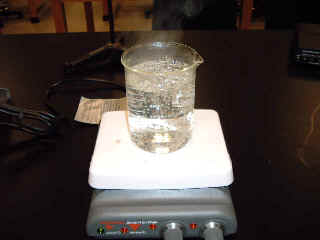 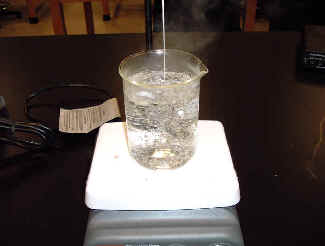 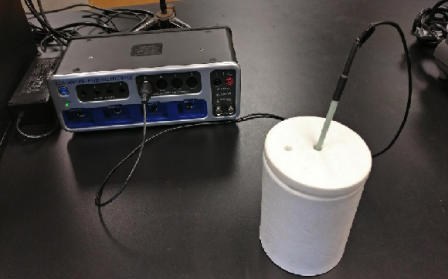 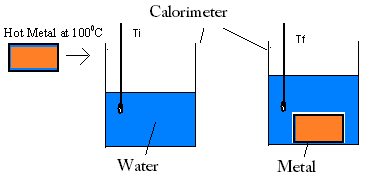 Procedure:1) Fill the beaker with tap water (about 4/5 full), place it on the hot plate, and bring the water to boil.2) Find the mass of a metal object. 3) Find the mass of the calorimeter. Fill it with room-temperature water (about 2/3 full) and find the mass of the calorimeter with water.4) Tie a piece of string to the metal object and immerse it in the boiling water. Make sure that the metal is completely immersed and not to touch the bottom or sides of the beaker. You need to hold the metal in the boiling water for about 2-3 minutes, to make sure its temperature reaches the boiling point of water.5) While you are holding the metal in the boiling water, let your partner measure the initial temperature of the water in the calorimeter by following procedures 6 & 7. 6) To measure temperature: 
a. Make sure that the power for the interface is turned on.
b. Plug in the temperature sensor to analog input A, white arrow on top.
c. Open PASCO Capstone software from the desktop. 
d. Click Hardware Setup under Tools on the left, click on the interface input where the sensor is connected and select Temperature Sensor. Click Hardware Setup again to close it. 
e. Double-Click Digits under Displays on the right, click Select Measurement, and select Temperature.  
f. Click Record.

7) Place the temperature sensor inside the calorimeter and record the initial temperature of the water, Ti, to the nearest tenth of a degree.8) Open the lid and transfer the metal object from the boiling water, quickly to the calorimeter cup. Try to minimize the heat loss to the room. Close the lid, stir the water with the temperature sensor, and watch the temperature until the temperature stabilizes. Record this equilibrium temperature. (Tf)9) Calculate the specific heat and compare it with the accepted value. If the % error is high consult the instructor.10) Repeat procedures 2-9 for the other metal objects, using fresh room-temperature water each time.  DATA:Specific heat of water = 1.0 cal/(g.C0)Mass of the calorimeter = Mc =_________g.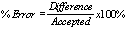 B. Latent Heat of fusion of IceApparatus: calorimeter with lid, water, ice cube, temperature sensor, PC w/interface, and, electronic balance.Theory: In this part ice at 00C (mass Mi) will be added to the water (mass Mw) in a calorimeter.  
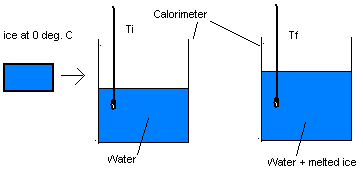 In the space below, derive an expression for the latent heat of fusion of ice,Lf.
 (Use the following measurable quantities: Mi - mass of ice, Lf - latent heat of fusion of ice, Cw - specific heat of water, Tf - final temperature of water, Ti- initial temperature of the water, Mw- mass of the water, Cw- specific heat of the water. Procedure:1) Find the mass of the calorimeter.2) Fill the calorimeter cup 1/2 full of room-temperature water and find the mass of the calorimeter with water.3) Record the initial temperature of the water, Ti, to the nearest tenth of a degree.4) Add a shell of ice to the water. Watch the temperature while stirring and record the minimum temperature reached, Tf. Make sure the ice cube is completely melted.5) Find the mass of the calorimeter, water, and melted ice.6) Compute Lf and percent error. 7) Write a combined conclusion for both activities. Also turn in this completed handout.

DATAType of metal……………………….-> AluminumIronCopperLeadmass of the metal object, Mmmass of (calorimeter + water)mass of water, Mwinitial temperature of water, Tifinal temperature of water, Tfcalculated specific heat, Cm [cal/(g.C0)]accepted specific heat [cal/(g.C0)]0.2150.1080.0930.031percent errorMass of the calorimeter Mass of the calorimeter cup with waterMass of waterInitial temperature of waterFinal temperature of water Mass of the calorimeter cup, water, and melted iceMass of ice Calculated Lf Accepted Lf 79.5 cal/g% Error   